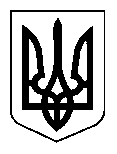 УКРАЇНАЖИТОМИРСЬКА МІСЬКА РАДАВИКОНАВЧИЙ КОМІТЕТРІШЕННЯвід ___________№ _________                     м. ЖитомирПро погодження проведенняшкільного ярмарку в м. ЖитомиріРозглянувши заяву ТОВ «ОЛДІ-ЖИТОМИР», відповідно до 8 п. ст. 30 Закону України «Про місцеве самоврядування в Україні», Положення про організацію сезонної, святкової виїзної торгівлі, надання послуг у сфері розваг та проведення ярмарків на території м. Житомира, затвердженого рішенням виконавчого комітету Житомирської міської ради від 21.02.2018 № 158, виконавчий комітет міської ради ВИРІШИВ:1. Погодити ТОВ «ОЛДІ-ЖИТОМИР» (далі – організатор ярмарку) організацію проведення шкільного ярмарку із правом залучення суб’єктів господарювання (далі – учасників ярмарку) з 21.08.2021 по 24.08.2021 на території вул. Грушевського, 5 за умов дотримання відповідних санітарних та протиепідемічних заходів, які визначено чинним законодавством України. 2.    Зобов’язати організатора ярмарку забезпечити: 2.1. Дотримання вимог постанови Кабінету Міністрів України від 09.12.2020 № 1236 «Про встановлення карантину та запровадження обмежувальних протиепідемічних заходів з метою запобігання поширенню на території України гострої респіраторної хвороби COVID-19, спричиненої коронавірусом SARS-CoV-2».2.2.  Розміщення тимчасових споруд під час проведення ярмарку згідно із схемою, погодженою з департаментом містобудування та земельних відносин Житомирської міської ради, та з урахуванням дотримання санітарних норм при реалізації товарів.2.3.  Наявність в учасників ярмарку на торговельному місці виписки з Єдиного державного реєстру юридичних осіб, фізичних осіб-підприємців та громадських формувань.2.4.  Наявність на торговельному місці продавця (юридичної особи) таблички із зазначенням  назви, місцезнаходження і номера телефону суб’єкта господарювання. 2.5. Наявність на торговельному місці продавця (фізичної особи-підприємця) таблички із зазначенням  його прізвища, імені по батькові, номера телефону.2.6.  Наявність у продавців медичних книг. 2.7.  Наявність документів, які засвідчують якість та безпечність товарів.2.8. Дотримання громадського порядку та безпеки громадян під час проведення ярмарку.2.9. Здійснення заходів щодо взаємодії з органами, що забезпечують охорону громадського порядку, у місці проведення ярмарку.  2.10. Дотримання Типових правил благоустрою території населеного пункту, затверджених наказом Міністерства регіонального розвитку, будівництва та житлово-комунального господарства України від 27.11.2017      № 310.2.11. Утримання об’єктів та прилеглої до них території в належному санітарно-технічному стані та естетичному вигляді, наявність урн та біотуалетів. 	     3. Контроль за виконанням цього рішення покласти на першого заступника міського голови з питань діяльності виконавчих органів ради Світлану Ольшанську.  Міський голова                                                                           Сергій СУХОМЛИН